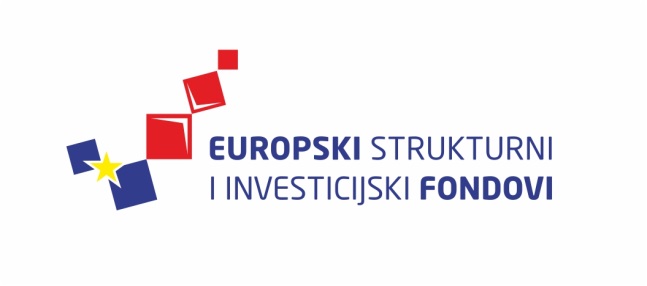 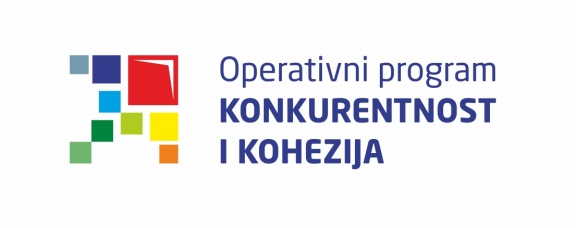 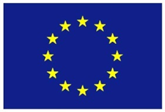 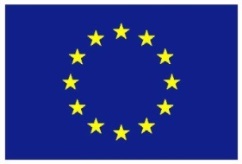 Europska unijaZajedno do fondova EUProvedba programa izobrazbe financira se sredstvima tehničke pomoći iz Operativnog programa Konkurentnost i kohezija, iz Europskog fonda za regionalni razvojUpravljan je projektnim ciklusom II3. – 4. prosinca 2015. / Hrvatska gospodarska komora3. – 4. prosinca 2015. / Hrvatska gospodarska komora3. – 4. prosinca 2015. / Hrvatska gospodarska komora3. – 4. prosinca 2015. / Hrvatska gospodarska komora3. – 4. prosinca 2015. / Hrvatska gospodarska komora3. – 4. prosinca 2015. / Hrvatska gospodarska komoraLista polaznikaLista polaznikaLista polaznikaLista polaznikaLista polaznikaLista polaznikaIme i prezimeIme i prezimeNaziv tijela/institucija:Naziv tijela/institucija:1.1.Žana PapićŽana PapićMinistarstvo znanosti, obrazovanja i sportaMinistarstvo znanosti, obrazovanja i sporta2.2.Ivan ĐulvatIvan ĐulvatMinistarstva rada i mirovinskoga sustavaMinistarstva rada i mirovinskoga sustava3.3.Mirela HahnMirela HahnMinistarstvo poljoprivredeMinistarstvo poljoprivrede4.4.Ines Androić BrajčićInes Androić BrajčićMinistarstvo graditeljstva i prostornoga uređenjaMinistarstvo graditeljstva i prostornoga uređenja5.5.Kristijan FutačKristijan FutačAgencija za regionalni razvoj Republike HrvatskeAgencija za regionalni razvoj Republike Hrvatske6.6.Tamara IvančevićTamara IvančevićAgencija za regionalni razvoj Republike HrvatskeAgencija za regionalni razvoj Republike Hrvatske7.7.Ana ŠtifterAna ŠtifterMRRFEUMRRFEU8.8.Ela TomljanovićEla TomljanovićAgencija za regionalni razvoj Republike HrvatskeAgencija za regionalni razvoj Republike Hrvatske9.9.Ljiljana Breulj ŠtimacLjiljana Breulj ŠtimacUred za udruge Vlade Republike HrvatskeUred za udruge Vlade Republike Hrvatske10.10.Kornelija PintarićKornelija PintarićMinistarstvo gradteljstva i prostornoga uređenjaMinistarstvo gradteljstva i prostornoga uređenja11.11.Vjekoslav ŽeleVjekoslav ŽeleMinistarstvo graditeljstva i prostornoga uređenjaMinistarstvo graditeljstva i prostornoga uređenja12.12.Željka MarkulinŽeljka MarkulinUred za udruge Vlade RHUred za udruge Vlade RH13.13.Sanela OrjevićSanela OrjevićAgencija za regionalni razvoj Republike HrvatskeAgencija za regionalni razvoj Republike Hrvatske14.14.Mila ĆorićMila ĆorićMinistarstvo poduzetništva i obrtaMinistarstvo poduzetništva i obrta15.15.Marko ĆosićMarko ĆosićMinistarstvo poduzetništva i obrtaMinistarstvo poduzetništva i obrta16.16.Jelena RajherJelena RajherMinistarstvo poduzetništva i obrtaMinistarstvo poduzetništva i obrta17.17.Anita PaurevićAnita PaurevićAgencija za regionalni razvoj Republike HrvatskeAgencija za regionalni razvoj Republike Hrvatske18.18.Iva PrgometIva PrgometHrvatska agencija za okoliš i priroduHrvatska agencija za okoliš i prirodu19.19.Margareta GodrijanMargareta GodrijanHrvatska agencija za okoliš i priroduHrvatska agencija za okoliš i prirodu